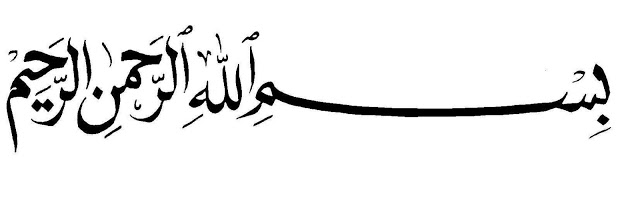 A. Aşağıdaki ifadelerden doğru olanların başına    ( D ), yanlış olanların başına ( Y ) koyunuz. ( 15 P.)( __ ) Yemekten sonra elhamdülillah demeliyiz( __ ) Camiye giderken en temiz elbiselerimizi giymeliyiz( __ ) Allah tüm insanları ölümsüz yaratmıştır( __ ) Sağlıklı olmak için temiz olmalıyız( __ ) Dinimiz temizliğe hiç önem vermez( __ )Her işe başlarken öncelikle Bismillah demeliyiz ( __ ) Kalbi temiz olan insanlar yalan söyler hırsızlık yapar( __ ) Güzel ahlaklı insanlar kibar ve nazik konuşurlar, arkadaşlarına küfür etmezler( __ ) Kötülük yapan, cinayet işleyen insanlar öldükten sonra cennete giderler( __ )  Temizlik, hem sağlığımız hem de dini ibadetlerimiz için gereklidir. B.  Aşağıdaki tabloda cümleleri doğru olarak eşleştiriniz. ( 12  Puan ) C.  Aşağıdaki cümlelerde noktalı yerlere, verilen kelimelerden uygun olanlarını yazınız (10 P. )1. Rabbimize şükretmek için …………………………………… deriz.2. Sağlıklı ve mutlu olmak için hem dışımız hem içimiz  ……………………………… olmalıdır3. Peygamber Efendimizin adı ………………………………………….. dir4. Cennete gidebilmek için daha çok …………………………… kazandıran davranışlar yapmalıyız5. Her şeyi yaratan ve yarattığı varlıkları mükemmel bir düzenle idare eden Rabbimiz ………………… tır.D. Aşağıda verilen davranışları ait olduğu temizlik çeşidiyle eşleştiriniz. (8p)E- Aşağıdaki kelimeleri noktalı yerlere doğru bir şekilde yazarak Fatiha süresini oluşturunuz.(15p)BİSMİLLAHİRRAHMANİRRAHİMElhamdü   lillahi Rabbil ………………………………………    Errahmanirrahim. …………………………………… yevmiddin. İyyake ……………………………… Ve iyyake nestain. İhdinassıratal  müstakim. ……………………………………………..…… en ‘ amte  aleyhim. Gayril …………………………………………………. aleyhim ve leddallin(Amin).E. Aşağıdaki  soruların doğru cevaplarını  işaretleyiniz. ( her biri 4 Puan)1. Hz. Muhammed(sav), peygamber olmadan önce ne iş yapardı? A) Ticaret		B) Çobanlık	C) Asker     		 D) Demirci2. “Temizlik imandandır.” Sözü ile ne anlatılmak isteniyor?A) Temiz olan herkes Müslüman'dır.B) Temiz olmak banyo yapmak demektir.C) Dinimiz temizliğe çok önem verir.D) Sadece temiz olmak yeterlidir.3. Aşağıdakilerden hangisi ahlâklı insanlara özgü bir davranış olamaz?A) Hoşgörülü olmak.		B)Yalan söylemek.C) Güzel sözler söylemek.	D) Küçükleri sevmek.4. Yalan söylememek, günahlardan uzak durmak, başkaları hakkında kötü düşünmemek nasıl bir temizliktir? A) Çevre temizliği		B) Kalp temizliğiC) Elbise temizliği		D) Beden temizliği5. Dinimize göre yemekten sonra ne söylemeliyiz?A) Amin		B) BismillahC) Sevap		D) Elhamdülillah6. Bize zor bir durumda yardım eden kişiye ne deriz?A) Allah razı olsun.		B) Allah sabır versin.C) Allah’a emanet ol.		D) Allah bilir.7. Aşağıdakilerden hangisi doğru bir davranıştır?A) Pis yerlerde oyun oynamak.B) Çevremizi temiz tutup korumak.C) Çöpleri bahçeye atmak.D) Yerlere tükürmek.8. Aşağıdakilerden hangisi günah değildir?A) Yalan söylemek.B) Küfür etmek.C) Ahlaklı olmak.D) Komşuları rahatsız etmek.9. Yollara tükürmeyen, okul bahçesini ve sınıfları kirletmeyen, başkaları konuşurken sözünü kesmeyen, küfürlü sözler kullanmayan bir öğrenci için aşağıdakilerden hangisi söylenebilir?                                                                                                                       A ) Cimridir                B ) Çalışkandır.                C) Cömerttir.             D ) Ahlakı güzeldir10. Allah’ın kesinlikle yapmamızı yasakladığı iş ve davranışlara ne denir? 		 A) Helal        B) Haram       C) Farz       D) Sevap11.”Temizlik imanın yarısıdır.” sözünü aşağıdakilerden hangisi söylemiştir? (bonus soru)A. Hz. MuhammedB. Mehmet Akif ERSOYC. MevlanaD. Yunus Emre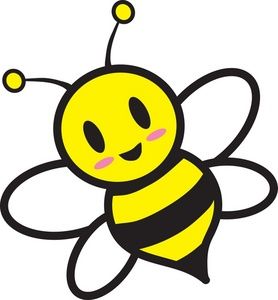 Başarılar Dilerim ÇALIŞKAN ARILARIM Hakan TOPALOĞLUBesmele çekmek demek1Bir topluluğa girdiğimizde oradaki insanlara2Dinimiz İslam’a göre 3Sevap işleyenler ve iyilik yapanlar 4Selamünaleyküm demeliyiz Allah birdir ve her şeyi Allah yaratmıştırBismillahirrahmanirrahim demektirÖldükten sonra cennete girerlerHz.MuhammedsevaptemizAllahElhamdülüllah(     ) Banyo yapmak                                            Elbise temizliği (     ) Yerlere çöp atmamak                                 Ahlak temizliği (     ) Temiz giyinmek                                          Beden temizliği (     ) Dürüst olmak                                             Çevre temizliğina’budusıratallezinemağdubiMalikialemin